Oversikt over yrker og arbeidsoppgaver der det kan være et fortrinn 
å være synshemmet Dette prosjektet er støttet av Stiftelsen DAM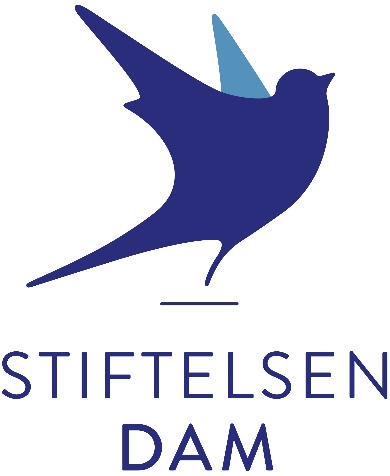 MediaLTJerikoveien 221067 OsloTelefon: 21538010E-post: info@medialt.nowww.medialt.no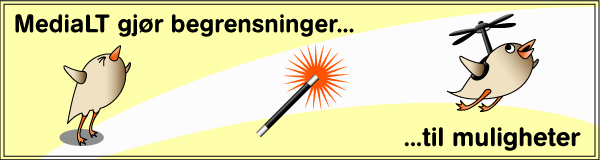 Bakgrunn Kun en av tre synshemmede i Norge er i lønnet arbeid, og yrkesdeltakelsen ligger stabilt lavt uavhengig av de økonomiske svingningene. Den fastlåste situasjonen med en vedvarende, lav yrkesdeltakelse blant synshemmede, er en stor sløsing med både menneskelige og økonomiske ressurser. Derfor trengs det nytenkning for å skape endring. Prosjektet SmartJobb snur opp ned på tankegangen knyttet til synshemmede og arbeid. Til nå har perspektivet i stor grad vært å finne løsninger som kompenserer for ulempene synshemmingen medfører. Prosjektet ønsker derimot å løfte fram styrkene nedsatt syn kan ha. I samarbeid med synshemmede selv er målet å undersøke om det finnes yrker og arbeidsoppgaver der det er et fortrinn å være synshemmet, og teste ut et utvalg av disse yrkene og arbeidsoppgavene i en pilotperiode. Nærmere bestemt er hovedmålet i prosjektet å utvikle og prøve ut en ny jobbstrategi, der det er et fortrinn å være synshemmet.Prosjektet ble innledet med en kunnskapsinnsamling, som besto av to hoveddeler:Innhenting av kunnskap om nasjonalt og/eller internasjonalt arbeid knyttet til perspektivet om synshemming som et fortrinn Fokusgruppeintervjuer med synshemmede, fagfolk og arbeidsgivereDe to hoveddelene i kunnskapsinnsamlingen er oppsummert i følgende to rapporter:«Ressursar om synshemming som eit fortrinn i arbeidslivet» [1]«Oppsummering av fokusgruppeintervjuer om smarte jobber for synshemmede» [2]Med bakgrunn i de to rapportene har vi i dette notatet satt opp en liste med yrker og arbeidsoppgaver der det kan være et fortrinn å være synshemmet.   En liste med yrker og arbeidsoppgaver Nedenfor presenterer vi en liste med yrker og arbeidsoppgaver der det å være synshemmet kan være et fortrinn. Begrunnelsen for hvorfor det er et fortrinn er ikke tatt med i denne listen. Den kan leses i kunnskapsinnsamlingen og i oppsummering av fokusgruppeintervjuene (se over). Listen er delt i to, for å vise hva som kom fram i kunnskapsinnsamlingen, og hva som kom fram i fokusgruppeintervjuene. Oppdelingen i to lister synliggjør også at sammenfallet mellom de to listene er nokså stort.Yrker og arbeidsoppgaver fra kunnskapsinnsamlingenNettverksingeniør (eller dataarkitekt) Web-utviklerFysioterapeut og massørErgoterapeutRådgiver og kundebehandlerPianostemmerLærerArkitekt med spesialområde universell utformingAstronom med spesialområde sonisk kartleggingArbeid med å makulere sensitiv informasjonManuelt håndverkArbeidsformidler Yrker og arbeidsoppgaver fra fokusgruppeintervjueneFor å få fram alle nyansene, og for å skille mellom arbeidsoppgaver og yrker, har vi delt listen i to:Arbeidsoppgaver fra fokusgruppeintervjueneYrker fra fokusgruppeintervjueneArbeidsoppgaver fra fokusgruppeintervjueneOppgaver der du er i relasjon med andreOppgaver som samtalepartnerSalg og rekrutteringArbeid i møte med personer som har utfordringer i skolenOppgaver der bruk av telefon er involvertArbeidsoppgaver som musiker Arbeidsoppgaver innen akustikkOppgaver som omfatter kommunikasjon med andreFingerjobberArbeid med brukervennlige løsningerArbeid med universell utformingBruk av programvareOpplæring i røykdykkingYrker fra fokusgruppe intervjueneSaksbehandlerProgrammerer Sekretær Selger Support-yrker LærerNaprapat MassørUtviklere av gode brukergrensesnitt Eksperter på universell utformingPianostemmerFysioterapeut eller manuellterapeut VinsmakerKokkRådgiverSosionom Ergoterapeut Synspedagog UX-designer Hjelpemiddeleksperter Coach PedagogLederResepsjonistGestaltterapeut og psykologOrganistJuristReferanser[1] Ressursar om synshemming som eit fortrinn i arbeidslivet
http://www.medialt.no/dokumenter-og-lenker/1446.aspx [2] Oppsummering av fokusgruppeintervjuer om smarte jobber for synshemmede
http://www.medialt.no/dokumenter-og-lenker/1446.aspx Prosjektittel:SmartJobbSkrevet av:Magne LundeSist oppdatert:04.05.2022